附件2：2022年阳谷县公开招聘教师面试疫情防控告知书根据疫情防控工作需要，为确保广大考生身体健康，保障考试安全顺利进行，现将本次面试疫情防控有关要求和注意事项告知如下，请有关考生知悉并严格执行考试各项防疫措施和要求。 一、面试前防疫准备（一）为确保顺利参考，建议考生考前非必要不要外出。尚在外地（省外、省内其他市）的考生应主动了解我市疫情防控相关要求，建议使用自有交通工具“点对点”抵达，尽量避免乘坐公共交通工具，按规定提前抵达阳谷县，以免耽误面试。（二）提前申领“山东省电子健康通行码”和“通信大数据行程卡”。（三）按规定准备足够数量的核酸检测阴性证明（纸质版）、山东省电子健康通行码绿码、通信大数据行程卡绿卡。    核酸检测阴性证明纸质版（检测报告原件或检测报告复印件或打印“山东省电子健康通行码”显示的个人信息完整的核酸检测结果）须在候考室提交给工作人员。不能按要求提供规定的足量核酸检测阴性证明的，不得参加考试。（四）每日自觉进行体温测量、健康状况监测，如实填写《面试人员健康管理信息承诺书》（附件3），面试时需将《面试人员健康管理信息承诺书》上交，考前7天内主动减少外出、不必要的聚集和人员接触，确保考试时身体状况良好。二、考生管理要求根据最新疫情防控要求，本次考试所有考生入场时需提供考前3天每日核酸检测阴性纸质报告，请考生按规定自行完成核酸检测；考试过程中必须全程佩戴一次性医用外科口罩，有本土病例的县（市、区）佩戴N95及以上防护等级的口罩。考生考前和考试期间应减少跨区域流动和人员聚集。（一）面试前7天内无省外旅居史、无省内中高风险地区及发生本土疫情县（市、区）的考生，须考试前3天内开展3次核酸检测（每天1次，其中1次为考前24小时内），持以上3次核酸检测阴性证明方可参加面试。（二）面试前7天内有省外旅居史或来自中、高风险区所在县（市、区）的其他低风险区的考生，须至少提前3天抵达阳谷县，3天内开展3次核酸检测（间隔24小时，其中1次为考前24小时内），持以上3次核酸检测阴性证明方可参加面试。（三）面试前7天内来自中、高风险地区的考生，按要求完成居家医学观察或集中隔离医学观察等措施后（需提供疫情防控部门或社区医学观察解除证明），在面试前3天内开展3次核酸检测（每天1次，其中1次为考前24小时内），持以上3次核酸检测阴性证明及医学观察解除证明方可参加面试。对尚未公布中、高风险区但7天内有新增感染者病例、存在社区传播风险的区域，参照中高风险区执行。上述考生应提前向阳谷县教体局和居住地社区报备，在按照社区要求落实好各项疫情防控措施基础上再按要求参加面试，并于途中注意好个人防护，尽量避免乘坐公共交通工具，点对点到达考场。（四）中高风险区以国务院客户端、“山东疾控”微信公众号最新发布的《山东疾控近期疫情防控公众健康提示》为准。（五）治愈出院的确诊病例和无症状感染者，应持面试前7天内的健康体检报告，体检正常、肺部影像学显示肺部病灶完全吸收、2次间隔24小时核酸检测（其中1次为面试前24小时）均为阴性的可以参加面试。（六）面试前7天有发热、咳嗽等症状的，须提供医疗机构出具的诊断证明和面试前24小时内的核酸检测阴性证明，方可参加面试。（七）因面试工作的特殊性，如有属于以下情形的考生，不得参加本次面试：1.确诊病例、疑似病例、无症状感染者和尚在隔离观察期的密切接触者、次密切接触者;2.面试前7天有发热、咳嗽等症状未痊愈且未排除传染病及身体不适者;3.有中、高风险等疫情重点地区旅居史和接触史且离开上述地区不满7天者;4.考生居住社区10天内发生疫情者;5.有境外旅居史且入境未满10天者。三、面试当天有关要求（一）考生经现场检测体温正常（低于37.3℃），携带面试通知书、有效居民身份证、符合规定要求和数量的核酸检测阴性证明（纸质版）、《面试人员健康管理信息承诺书》，扫描考点场所码，出示山东省电子健康通行码绿码、通信大数据行程卡绿卡，方可参加面试。（二）因考前防疫检查需要，请考生预留充足入场时间，建议提前到达考点，以免影响考试。（三）考生参加考试时应自备一次性使用医用口罩或医用外科口罩，除接受身份核验时按要求摘下口罩外，进出考点后应全程佩戴口罩,面试时考生可自主决定是否继续佩戴。四、信息报备根据疫情防控工作需要，为确保广大考生身体健康，保障考试安全顺利开展，请面试考生务必于2022年11月15日下午15点前使用微信扫描下方二维码登录报备系统，如实报备省内外旅居史等信息。如报备后您的行程发生变化，请及时在报备系统内变更您的信息，如不按时报备或虚报隐瞒信息造成的一切后果考生自负。届时，根据疫情防控形势变化，对以上疫情防控措施适时作出调整，请及时关注阳谷县人民政府网通知公告。联系电话： 15963176808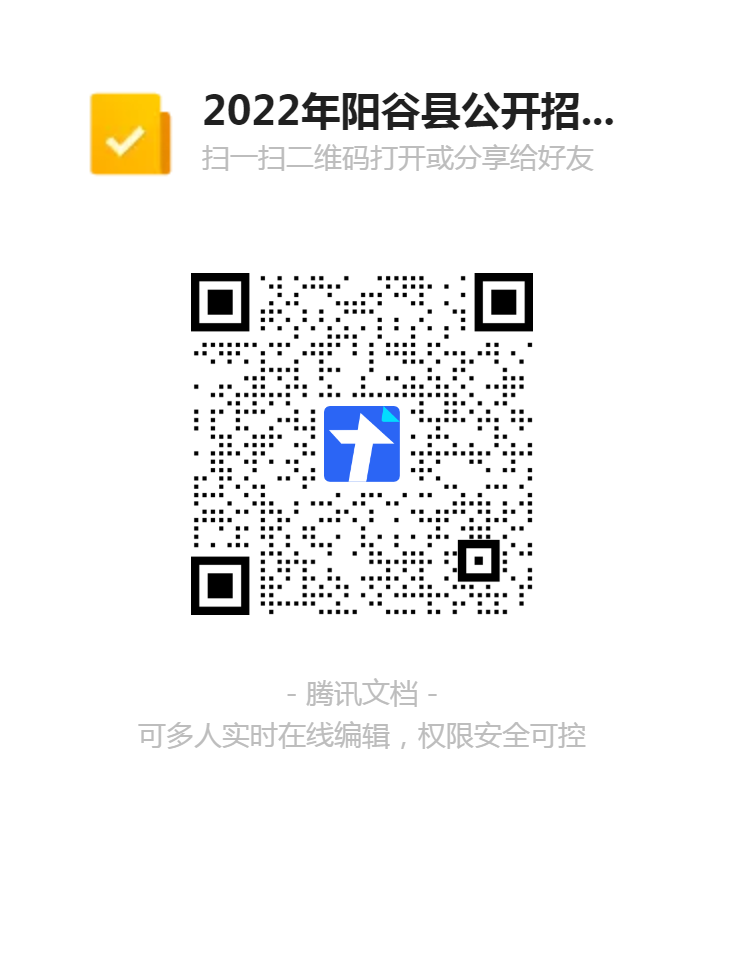 